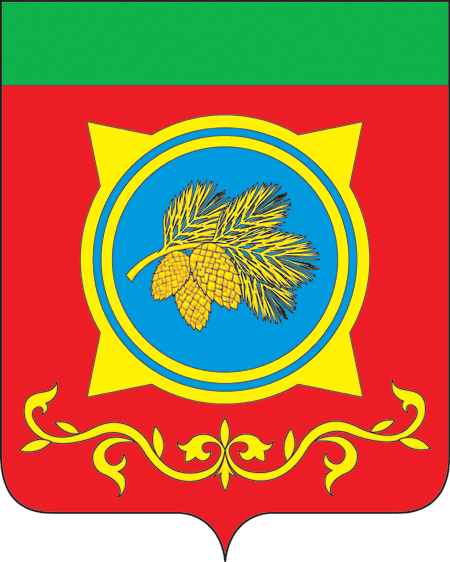 Российская ФедерацияРеспублика ХакасияАдминистрация Таштыпского районаРеспублики ХакасияПОСТАНОВЛЕНИЕ23.11.2022 г.                                             с. Таштып                                                     № 510В целях организации финансово-хозяйственной деятельности Муниципального бюджетного учреждения «Таштыпская спортивная школа» (далее – МБУ «ТСШ») и руководствуясь п. 3 ч. 1 ст. 29 Устава муниципального образования Таштыпский район от 24.06.2005 года, Администрация Таштыпского района постановляет: Директору МБУ «ТСШ» (Сипкина А.В.) с 24 ноября 2022 г. ввести в штатное расписание 1 техническую ставку - бухгалтера.Назначить главным распорядителем бюджетных средств учреждения, Администрацию Таштыпского района.Муниципальному казенному учреждению «Управлению финансов администрации Таштыпского района» довести остатки лимитов бюджетных обязательств  учреждения до главного распорядителя бюджетных средств, Администрации Таштыпского района, в части финансирования на выполнение муниципального задания.Директору МБУ «ТСШ» (Сипкина А.В.) заключить соглашение с Администрацией Таштыпского района на финансирование оставшейся суммы лимитов бюджетных обязательств.Контроль за исполнением данного постановления оставляю за собой.Глава Таштыпского района                                                                          Н.В. ЧебодаевОб организации финансово-хозяйственной деятельности МБУ «ТСШ» 